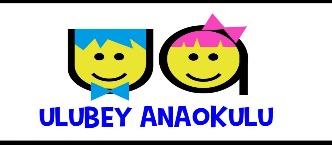 	         ULUBEY ANAOKULU                                                                                                                                                                                                             e- Güvenlik Okul Ekibi GÜÇLÜ YÖNLER ZAYIF YÖNLER FIRSATLAR TEHDİTLER -Yeniliklere açık ve gelişen teknolojiye uyum sağlayan, genç, dinamik ve başarılı bir okul kadrosunun olması  -Güvenli internet kullanımı konusunda yeterli bilgiye sahip öğrenci, öğretmen ve veli profilinin olması  -Okulumuzun güvenli internet kullanımı konusunu önemseyen ve bu konuda gerekli önlemleri alan bir kurum olması  Öğrencilerin ve velilerin ihtiyaç duyduklarında okul yönetimine, öğretmenlere ve rehberlik servisine kolayca ulaşabiliyor olması  --Akademik çalışmayı teşvik edici yapıcı ve yönlendirici bir yönetim anlayışının olması  Yönetici, öğretmen, öğrenci ve veli iletişiminin oldukça güçlü olması -Velilerin sosyo-ekonomik imkanlarının kısıtlı olması.-Bulunduğumuz ilçenin gelişmemiş olması.-Köyden gelen çocukların taşıma eğitim sorunları.-Okuma alışkanlığımızın yeterince gelişmemiş olması  -Parçalanmış  aile çocukları .-İlgisiz ve bilinçsiz veli tutumları. -Pandemi sürecinden dolayı sosyal ve kültürel faaliyetlerin yapılamaması  -Okulumuzda yeterince teknik eleman bulunmaması       --         -Okulumuzun bulunduğu konum itibariyle ilçe merkezinde olması ve tek anaokulu olması.Ulusal ve uluslararası e Twinning projelerinin yürütülmesi  Okulumuzun eSafety Label kapsamında etiket çalışmalarının yürütülmesi - Öğrenci yaş grubunun küçük olması  Öğrencilerin teknoloji imkanlarını olumsuz yönde kullanma ihtimallerinin olması.-Öğrencilerde cep telefonu, bilgisayar kullanma ve televizyon izleme alışkanlığının fazla olması-İnternet tehditlerinin her geçen gün kendini yenilemesi ve daha cazip hale gelmesi .-Bilinçsiz veli potansiyeli.